I. TRẮC NGHIỆM (2điểm): Ghi vào bài chữ cái in hoa đứng trước câu trả lời đúng :Câu 1: Giá trị x = 2 là nghiệm của phương trình nào sau đây?Câu 2: Với giá trị nào của m thì phương trình m(7- x) = 8 có nghiệm x = 3 ?Câu 3: Điều kiện xác định của phương trình   là : Câu 4: Phương trình nào sau đây tương đương với phương trình 2x - 8 = 0 ?Câu 5: Cho các đoạn thẳng: AB = 9cm, CD = 6 cm, MN = 3cm, PQ = x. Tìm x để Câu 6: Chọn câu khẳng định SAI: Nếu ABC DEF thì: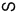 Câu 7: Cho DEF ABC; biết DE = 4cm; AB = 5cm; AC = 6cm. Độ dài DF là:Câu 8: Cho , lấy M; N lần lượt trên các cạnh AB; AC sao cho MN // BC và AM = 8cm; MB = 4cm; AN = 10cm. Độ dài cạnh AC là:II. TỰ LUẬN (8điểm):Bài 1 (2 điểm): Giải các phương trình sau:Bài 2 (2 điểm): Giải toán bằng cách lập phương trình: Một ô tô đi từ A đến B với vận tốc 30km/h. Lúc quay trở về A, ô tô đi con đường khác dài hơn đường cũ 15 km. Do tăng vận tốc lên thành 40km/h nên ô tô đã về A sớm hơn so với lúc đi là 30 phút. Tính chiều dài quãng đường AB lúc đi.Bài 3 (3,5 điểm):	Cho tam giác ABC (AB < AC), tia phân giác AD (D thuộc BC).a) Giả sử AB = 3cm, AC = 5cm và BC = 6cm. Tính BD, DC? b) Qua C kẻ đường thẳng song song với AB cắt AD tại E. Chứng minh: ∆ABD ∆ECD.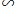 c) Kẻ đường thẳng vuông góc với AD tại D cắt EC tại G. Kẻ đường thẳng vuông góc với AD tại A cắt BC tại F. Chứng minh:   d) Chứng minh: BD.FC = DC.FBBài 4: (0,5 điểm) Giải phương trình: (x2 + 1)2 + 3x(x2 + 1) = 4x2----------------------- Chúc các con làm bài tốt! --------------------------I. TRẮC NGHIỆM (2điểm): Ghi vào bài chữ cái in hoa đứng trước câu trả lời đúng :Câu 1: Giá trị x = 3 là nghiệm của phương trình nào sau đây?Câu 2: Với giá trị nào của m thì phương trình m(x + 4) = –18 có nghiệm x = 2 ?Câu 3: Điều kiện xác định của phương trình   là : Câu 4: Phương trình nào sau đây tương đương với phương trình 3x + 15 = 0 ?Câu 5: Cho các đoạn thẳng: AB = 10cm, CD = 8 cm, HK = 5cm, MN = x. Tìm x để Câu 6: Chọn câu khẳng định SAI: Nếu MNP BAC thì:Câu 7: Cho ABC HEK; biết AB = 5cm; AC = 7cm; HE = 4cm. Độ dài HK là:Câu 8: Cho MNP ; lấy A, B lần lượt trên các cạnh MN, MP sao cho AB // NP và AN = 2cm; MN = 8cm; BP = 3cm. Độ dài cạnh MB là:II. TỰ LUẬN (8điểm):Bài 1 (2 điểm): Giải các phương trình sau:Bài 2 (2 điểm): Giải toán bằng cách lập phương trình: Một xe máy đi từ A đến B hết 2 giờ. Lúc quay trở về A, xe máy đi con đường khác xa hơn đường cũ 20 km và hết 3 giờ. Biết vận tốc lúc đi nhanh hơn vận tốc lúc về là 10km/h. Tính chiều dài quãng đường AB lúc đi.Bài 3 (3,5 điểm):	Cho tam giác MNP (MN < MP), tia phân giác MI (I thuộc NP).a) Giả sử MN = 4cm, MP = 6cm và NP = 8cm. Tính NI, PI? b) Qua P kẻ đường thẳng song song với MN cắt MI tại A. Chứng minh: ∆MNI ∆API.c) Kẻ đường thẳng vuông góc với MI tại I cắt AP tại B. Kẻ đường thẳng vuông góc với MI tại M cắt NP tại C. Chứng minh:   d) Chứng minh: NI.PC = PI.CNBài 4: (0,5 điểm) Giải phương trình: (x2 + 2)2 + 4x(x2 + 2) = 12x2----------------------------------- Chúc các con làm bài tốt! -----------------------------------I. TRẮC NGHIỆM (2điểm): Ghi vào bài chữ cái in hoa đứng trước câu trả lời đúng :Câu 1: Giá trị x = 1 là nghiệm của phương trình nào sau đây?Câu 2: Với giá trị nào của a thì phương trình a(5- x) = 12 có nghiệm x = 2 ?Câu 3: Điều kiện xác định của phương trình   là : Câu 4: Phương trình nào sau đây tương đương với phương trình 3x - 15 = 0 ?Câu 5: Cho các đoạn thẳng: AB = 8cm, CD = 10 cm, MN = 4 cm, PQ = x. Tìm x để Câu 6: Chọn câu khẳng định SAI: Nếu ABC DEF thì:Câu 7: Cho MNP ABC; biết MN = 6cm; AB = 8cm; NP= 9cm. Độ dài BC là:Câu 8: Cho , lấy M, N lần lượt trên các cạnh AB, AC sao cho MN // BC và AM = 6cm; MB = 3cm; NC = 4cm. Độ dài cạnh AC là:II. TỰ LUẬN (8điểm):Bài 1 (2 điểm): Giải các phương trình sau:Bài 2 (2 điểm): Giải toán bằng cách lập phương trình: Một ô tô đi từ A đến B với vận tốc 40km/h. Lúc quay trở về A, ô tô đi con đường khác dài hơn đường cũ 25 km. Do tăng vận tốc lên thành 50km/h nên ô tô đã về A sớm hơn so với lúc đi là 15 phút. Tính chiều dài quãng đường AB lúc đi.Bài 3 (3,5 điểm):	Cho tam giác MPQ (MP < MQ), tia phân giác MN (N thuộc PQ).a) Giả sử MP= 6cm, MQ = 8cm và PQ = 12cm. Tính PN, NQ? b) Qua Q kẻ đường thẳng song song với MP cắt MN tại F. Chứng minh: ∆MNP ∆FNQ.c) Kẻ đường thẳng vuông góc với MN tại N cắt FQ tại K. Kẻ đường thẳng vuông góc với MN tại M cắt PQ tại H. Chứng minh:   d) Chứng minh: HP . NQ = HQ . PNBài 4: (0,5 điểm) Giải phương trình: (x2 + 13)2 + 7x(x2 + 13) = 8x2----------------------- Chúc các con làm bài tốt! --------------------------TRƯỜNG THCS GIA THỤYTỔ TOÁN - LÍĐỀ 1ĐỀ KIỂM TRA GIỮA KỲ II – NĂM HỌC 2020 - 2021MÔN: TOÁN 8Ngày kiểm tra: 25/03/2021Thời gian làm bài: 90 phút   A. 3x + 6 = 0B. 3x(x + 2) = 0C. D. 2x – 3 = x - 1   A. m = 2B. m = -2C. m = 7D. m =- 7   A. x ≠ 0B. x ≠ 1C. x ≠ 0 và x ≠1D. x ≠ 0  và x ≠ -1   A. x - 4  = 0B. x2 - 16 = 0C. = 4D.  4 – x2  = 0A. x = 0,2cm B. x = 2cm C. x = 1,2cm D. x = 4cm A. B. C. D. A. 8cmB. 4,8cmC. 4cmD. 8,4cm  A. 8cmB. 10cm C. 15cmD. 17,5cma) 5(x - 3) + 11= 3x - 2  b) x2 – 9 +(3x - 2)(x + 3) = 0c) TRƯỜNG THCS GIA THỤYTỔ TOÁN – LÍĐỀ 2ĐỀ KIỂM TRA GIỮA KỲ II – NĂM HỌC 2020 – 2021MÔN: TOÁN 8Ngày kiểm tra: 25/03/2021Thời gian làm bài: 90 phútA. x + 3 = 0B. x(x – 3) = 0C. D. x – 3 = 2x + 6A. m = –3B. m = 3C. m = 9D. m = –9A. x ≠ 0  và x ≠ –4B. x ≠ 0 và x ≠ 4C. x ≠ 0 D. x ≠ 4 A. = 5B. x2 – 25 = 0C. x + 5  = 0 D.  5 = x2A. x = 3 cm B. x = 0,3 cm  C. x = 4 cm D. x = 0,4 cm A. B. C. D. A. 9 cmB. 6,5 cmC. 6 cmD. 5,6 cmA. 6 cmB. 3 cm C. 12 cmD. 9 cma) 4(x + 5) – 24 = 2x – 7  b) x2 – 4 +(2x – 11)(x + 2) = 0c) TRƯỜNG THCS GIA THỤYTỔ TOÁN - LÍĐỀ 3ĐỀ KIỂM TRA GIỮA KỲ II – NĂM HỌC 2020 - 2021MÔN: TOÁN 8Ngày kiểm tra: 25/03/2021Thời gian làm bài: 90 phút   A. 3x + 3 = 0B. 2x(x + 1) = 0C. 2x – 4= x - 3D.    A. a = 2B. a = -4C. a = 4D. a = - 2   A. x ≠ 0B. x ≠ 2C. x ≠ 0 và x ≠2D. x ≠ 0  và x ≠ -2   A. = 5B. x2 - 25 = 0C. x - 5  = 0D.  5 – x2  = 0A. x = 0,5cm B. x = 2cm C. x = 0,8 cm D. x = 5cm A. B. C. D. A. 8cmB. 9,8cmC. 4,8cmD. 12cm  A. 8cmB. 12cm C. 15cmD. 2cma) 7(x - 4) + 13= 3x - 3 b) x2 – 16 +(2x - 1)(x – 4 ) = 0c) 